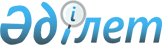 О внесении дополнения в постановление Правительства Республики Казахстан от 3 марта 1997 г. N 291аПостановление Правительства Республики Казахстан от 30 декабря 1997 г. N 1865

      Правительство Республики Казахстан ПОСТАНОВЛЯЕТ: 

      Внести в постановление Правительства Республики Казахстан от 3 марта 1997 г. N 291а P97291a_ "О неотложных мерах по консервации объектов акционерного общества "Сары-Тас" следующее дополнение: 

      пункт 1 дополнить словами "за исключением колосников, находящихся на обжиговых машинах, и другого оборудования, требующего замены, с предоставлением права реализации расконсервированного оборудования государственному Реабилитационному банку Республики Казахстан". 

 

     Премьер-Министр   Республики Казахстан
					© 2012. РГП на ПХВ «Институт законодательства и правовой информации Республики Казахстан» Министерства юстиции Республики Казахстан
				